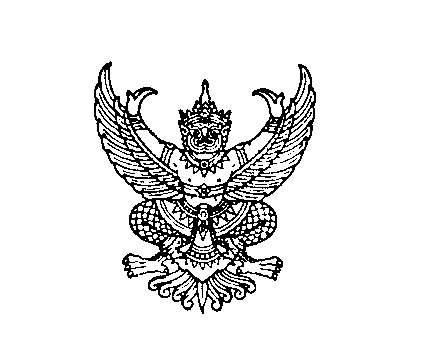 ที่ มท ๐๘๑๖.๒/ว                      	กรมส่งเสริมการปกครองท้องถิ่นถนนนครราชสีมา กทม. ๑๐๓๐๐				                                                    ธันวาคม  ๒๕๖๔เรื่อง  ขอความร่วมมือติดตามการบันทึกข้อมูลการจ่ายเงินอุดหนุนนักเรียนทุนเสมอภาคย้อนหลัง ครั้งที่ ๓เรียน  ผู้ว่าราชการจังหวัด (ตามบัญชีแนบท้าย)อ้างถึง  ๑. หนังสือกรมส่งเสริมการปกครองท้องถิ่น ด่วนที่สุด ที่ มท ๐๘๑๖.๒/ว ๒๒๘๓ ลงวันที่ ๖ ตุลาคม ๒๕๖๔ ๒. หนังสือกรมส่งเสริมการปกครองท้องถิ่น ที่ มท ๐๘๑๖.๒/ว ๑๗๒๑ ลงวันที่ ๑๐ สิงหาคม ๒๕๖๔ ๓. หนังสือกรมส่งเสริมการปกครองท้องถิ่น ที่ มท ๐๘๑๖.๒/ ว ๑๑๗๔ ลงวันที่ ๘ มิถุนายน ๒๕๖๔    สิ่งที่ส่งมาด้วย  สำเนาหนังสือกองทุนเพื่อความเสมอภาคทางการศึกษา ที่ กสศ ๐๔/๔๘๙๑/๒๕๖๔ ลงวันที่ ๒๕ พฤศจิกายน ๒๕๖๔                                                            จำนวน 1 ชุดตามที่ กรมส่งเสริมการปกครองท้องถิ่น ได้ขอความร่วมมือจังหวัดแจ้งองค์กรปกครองส่วนท้องถิ่น ดำเนินการบันทึกข้อมูลตามแนวทางการบันทึกข้อมูลการจ่ายเงินอุดหนุนนักเรียนทุนเสมอภาคย้อนหลังสำหรับสถานศึกษาที่ยังไม่ได้ดำเนินการบันทึกข้อมูลในแบบรายงานการใช้จ่ายเงินของสถานศึกษา (ก.๐๐๒) และใบสำคัญรับเงิน (กสศ.๐๖) ผ่านระบบ dla.thaieduforall.org ตั้งแต่วันที่ ๑ มิถุนายน - ๓๑ กรกฎาคม ๒๕๖๔ และได้แจ้งปฏิทินการขยายเวลาการบันทึกข้อมูลการจ่ายเงินอุดหนุนนักเรียนทุนเสมอภาคย้อนหลัง ในสถานการณ์การแพร่ระบาดของโรคติดเชื้อไวรัสโคโรนา 2019 (COVID-19) ให้ดำเนินการบันทึกข้อมูลย้อนหลัง ระหว่างวันที่ ๑ สิงหาคม - ๑๕ ตุลาคม ๒๕๖๔ นั้น		กรมส่งเสริมการปกครองท้องถิ่น ได้รับแจ้งจากกองทุนเพื่อความเสมอภาคทางการศึกษา เพื่อให้การติดตามการบันทึกข้อมูลการจ่ายเงินอุดหนุนนักเรียนทุนเสมอภาคย้อนหลังให้แก่สถานศึกษาเป็นครั้งที่ ๓  ดำเนินการได้เสร็จสิ้น ตามระยะเวลาที่กำหนด ขอความร่วมมือจังหวัดแจ้งองค์กรปกครองส่วนท้องถิ่นดำเนินการ ดังนี้		๑. ตรวจสอบรายชื่อสถานศึกษาที่ยังไม่ได้ดำเนินการจัดทำใบสำคัญรับเงิน (กสศ.๐๖) และแบบรายงานการใช้จ่ายเงินของสถานศึกษา (ก.๐๐๒) ซึ่งเป็นข้อมูล ณ วันที่ ๒๒ พฤศจิกายน ๒๕๖๔		๒. แจ้งปฏิทินการบันทึกใบสำคัญรับเงิน (กสศ.๐๖), แบบรายงานการจัดสรรเงินอุดหนุนแบบมีเงื่อนไข ภาคเรียนที่ ๑/๒๕๖๔ และแบบรายงานการใช้จ่ายเงินของสถานศึกษา (ก.๐๐๒) ให้สถานศึกษาทราบ และดำเนินการบันทึกข้อมูลผ่านระบบ dla.thaieduforall.org ระหว่างวันที่ ๑ พฤศจิกายน ๒๕๖๔ - ๓๑ มกราคม ๒๕๖๕รายละเอียดปรากฏตามสิ่งที่ส่งมาด้วยจึงเรียนมาเพื่อโปรดพิจารณาขอแสดงความนับถือ                                                          อธิบดีกรมส่งเสริมการปกครองท้องถิ่น กองส่งเสริมและพัฒนาการจัดการศึกษาท้องถิ่นโทรศัพท์/โทรสาร ๐ ๒๒๔๑ ๙๐๐๐ ต่อ ๕๓๒๔ไปรษณีย์อิเล็กทรอนิกส์ saraban@dla.go.th